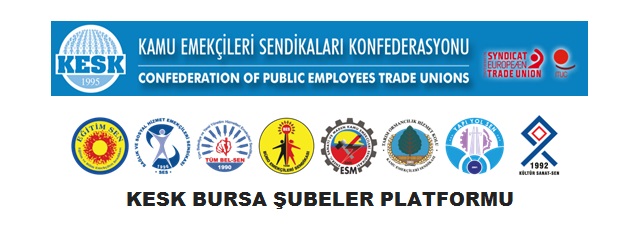 BASINA VE KAMUOYUNA											08.12.2017Emekten ve İnsanca Yaşamdan Yana Bir Gelecek İçin;İYİ Kİ KESK VAR!..Bugün, Kamu emekçileri mücadele tarihinin yapı taşı, fiili meşru mücadelenin açık adresi konfederasyonumuz KESK’in 22. Kuruluş yıldönümü… 22. Kuruluş yıldönümümüzü çok ağır faşizm koşullarında karşılıyoruz. Darbe koşullarının hüküm sürdüğü yıllarda kurulan Konfederasyonumuz bir kez daha faşizmin sistematik saldırısıyla karşı karşıya… Mezhepçi, cinsiyetçi, milliyetçi, neo liberal politikaları tüm yoğunluğu ve yaygınlığıyla hayata geçiren AKP faşizmi her alanda olduğu gibi çalışma yaşamında da tek tipçiliği geliştirmektedir. Yandaş Konfederasyon ve bağlı sendikaları üzerinden bir yandan emekçilerin hak ve çıkarlarını sermayeye peşkeş çekerken bir yandan da çalışma yaşamını zapt u rapt altına almaktadır. Saldırılar karalamalarla, soruşturmalarla, mobbingle, ayrımcılıkla, gözaltılarla, tutuklamalarla, faili meçhullerle ve diğer baskı türleri ile devam, ediyor. Ötekileştirme ve krimanilize politikalarıyla marjinalleştirilmek istendik, isteniyoruz. TİS ve grev hakkımızı kullanmamız her tür mekanizma devreye sokularak engellenmek isteniyor. Yandaş konfederasyon ve sendikalar yedek güç olarak devreye sokuluyor. Uluslararası sözleşmeler ve anayasal haklarımız hiçe sayılıyor. Yine 2017 toplu sözleşmesinde 2018 ve 2019 yılları için kamu çalışanlarına sefalet ücretleri önerilmiş, yandaş sendika ile birlikte de kabul ettirilmiştir. Bu dönemde 2018 için %3,5+3,5 seçim yılı olan 2019 için ise %4+5 zam yapılmış, bunu kabul etmeyen, protesto eden kamu çalışanları OHAL rejimi bahane edilerek susturulmaya çalıştırılmıştır. Şimdi de kamu emekçilerinin pamuk ipliğine bağlı iş güvencesini 657 sayılı yasada yapacakları değişiklikleri bile yapmaya gerek duymadan OHAL KHK’ları ile kaldırıyorlar. 15 Temmuz Darbe girişiminden sonra hiçbir adli ve idari soruşturması yapılmayan binlerce kamu emekçisi OHAL KHK’ları ile ihraç edilmiştir. Bunların içinde sadece emek adına mücadele eden ve muhalif olan KESK üyeleri de hiçbir gerekçe gösterilmeden işlerinden edilmişlerdir.Yıllardır kamuyu toptan tasfiye etme hayalleri kuran emek düşmanları iktidarların öncelikli hedefi olan kamu emekçilerinin iş güvencesi OHAL fırsatçılığında çıkarılan KHK’lar ile fiilen ortadan kaldırılmıştır. Siyasal iktidar özel sektörde olduğu gibi kamuda da güvencesiz, kuralsız, esnek istihdamı hem temel istidam biçimi haline getirmekte hem de bireysel performansa göre birbirinin rakibi haline getireceği kamu emekçilerini kendisine biat eden “kapı kullarına” dönüştürmeyi hedeflemektedir.Bu ülkenin emeği ile geçinen tüm kesimlerinin önünde her zaman zorlu süreçler, çetin mücadeleler olduğunu en iyi bilenler KESK’lilerdir. Çünkü KESK güçlünün hukukuna karşı her zaman ezilen, dışlanan, ötekileştirenlerin yanında saf tutmuştur. Bu nedenle demokrasiye susamış bir halka baskı, zor ve şiddetten başka bir şey vaat etmeyenlerin öncelikli hedefleri arasında KESK’’in yer alması şaşırtıcı değildir. Ancak mücadeleci kimliği ile her türlü baskı ve sömürünün karşısında yer alan kamu emekçilerinin örgütü KESK önüne çıkarılan tüm engellemelere, baskılara, gözaltı ve tutuklama kuşatmasına inat, mücadele kararlılığıyla hep ayakta kalmıştır. Bundan sonra da dimdik ayakta kalacağından kimsenin şüphesi olmamalıdır. Çünkü KESK faşizme karşı demokrasi, savaşa karşı barış, baskılara karşı özgürlük, ırkçılığa ve şovenizme karşı emeğin birliği ve halkların kardeşliği mücadelesini kararlılıkla sürdürecektir.Ç Ü N K Ü; KESK, insanca bir yaşam mücadelesinin adıdır.KESK, emekçilerin iradesine iktidarlarının gölgesinde büyüttükleri yandaş konfederasyonla birlikte ipotek altına alanların satış sözleşmelerine, emeğin adının olmadığı bütçelerine teslim olmayacağını haykıranların örgütüdür.KESK, Emeğinin hakkını almak isteyen, demokratik ve özgür ülke isteyenlerin önündeki engeller artmaya devam ederken “bugün bizim için sadece bir kutlama günü değil, mücadeleyi yükseltme günüdür” diyenlerin konfederasyonudur. KESK, bizi kapı kulu olarak görenlere, baskılarla sindirmeye çalışanlara, grevli toplu sözleşme hakkımızı engelleyerek güvencesiz çalışma koşullarına, açlık sınırına yakın sefalet ücretlerine mahkûm etmek isteyenlere karşı mücadeleyi yükseltenlerin evidir. KESK,  EĞİTİM SEN’dir! SES’idir! TÜM BEL SEN’dir! BES’tir! KÜLTÜR SANAT SEN’dir! ESM’dir! TARIM ORKAM SEN’dir! HABER SEN’dir! YAPI YOL SEN’dir! BTS’dir! DİVES’tir!Bugün başta 10 Ekim Barış Karanfili yoldaşlarımız olmak üzere emekleriyle, ödedikleri bedellerle bu onurlu tarihi yazan arkadaşlarımızı saygıyla anıyoruz., 22. Kuruluş yıldönümümüzü OHAL’in derhal kaldırılması ve KHK’larla haksız yere işleri elinden alınan arkadaşlarımızla birlikte işlerine dönünceye kadar omuz omuza mücadeleye adıyoruz. Haklılığın, onurun ve kararlılığın mücadelesi ile dolu bu tarihimizin gururunu yaşıyoruz.  Bir kez daha haykırıyoruz: İYİ Kİ KESK VAR!  NE DARBE, NE OHAL DEMOKRASİ DERHAL !KESK’İN 22. MÜCADELE YAŞI TÜM EMEKÇİLERE KUTLU OLSUN!YAŞASIN EMEK, BARIŞ VE DEMOKRASİ MÜCADELEMİZ!YAŞASIN SENDİKAL MÜCADELEMİZ! YAŞASIN KESK!										  								KESK BURSA ŞUBELER PLATFORMU
           		   							DÖNEM SÖZCÜSÜ
	 	  						            BES ŞUBE BAŞKANI
         	                                                                                                               SÜLEYMAN AYYILMAZ	